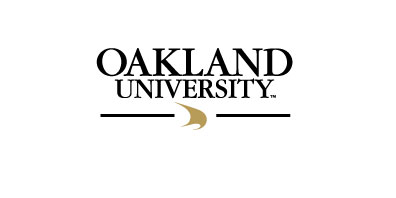 PHOTO RELEASE FORMAs the parent or guardian of ______________________ (child’s full name), I give my permission for _______________________ (student teacher) to use ____________________’s_ (child’s full name) photograph /video / image in a professional portfolio.  Names will not be used.This permission is good for a period of five years.  I understand the photos will be deleted at that time unless I am contacted again.____________________________  ______________________Parent’s or Guardian’s Signature		Contact number_____________Date